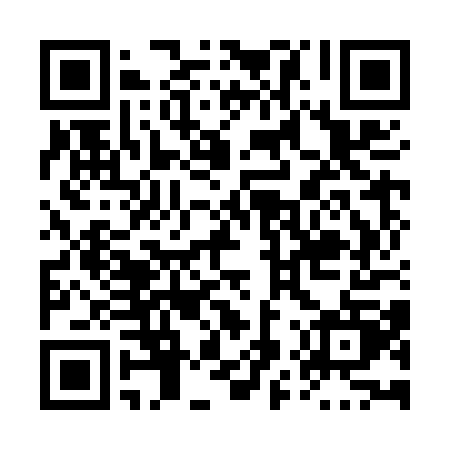 Prayer times for Pollett River, New Brunswick, CanadaMon 1 Jul 2024 - Wed 31 Jul 2024High Latitude Method: Angle Based RulePrayer Calculation Method: Islamic Society of North AmericaAsar Calculation Method: HanafiPrayer times provided by https://www.salahtimes.comDateDayFajrSunriseDhuhrAsrMaghribIsha1Mon3:345:341:246:489:1411:142Tue3:355:351:256:489:1411:133Wed3:365:361:256:489:1411:134Thu3:385:361:256:489:1311:125Fri3:395:371:256:489:1311:116Sat3:405:381:256:489:1311:107Sun3:415:381:256:489:1211:098Mon3:425:391:266:479:1211:089Tue3:445:401:266:479:1111:0710Wed3:455:411:266:479:1111:0611Thu3:465:421:266:479:1011:0512Fri3:485:431:266:469:0911:0413Sat3:495:441:266:469:0911:0214Sun3:515:441:266:469:0811:0115Mon3:525:451:266:459:0711:0016Tue3:545:461:276:459:0610:5817Wed3:565:471:276:459:0510:5718Thu3:575:481:276:449:0510:5519Fri3:595:491:276:449:0410:5420Sat4:015:501:276:439:0310:5221Sun4:025:511:276:439:0210:5122Mon4:045:531:276:429:0110:4923Tue4:065:541:276:419:0010:4724Wed4:075:551:276:418:5910:4625Thu4:095:561:276:408:5810:4426Fri4:115:571:276:408:5610:4227Sat4:135:581:276:398:5510:4028Sun4:145:591:276:388:5410:3829Mon4:166:001:276:378:5310:3630Tue4:186:021:276:378:5210:3531Wed4:206:031:276:368:5010:33